JUAN NAHUEL LEONARDIS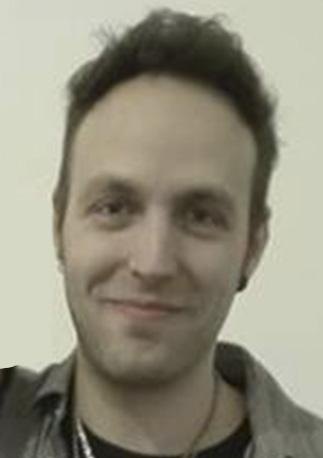 DATOS PERSONALES:                                                         Dirección: Espinosa 3179 CP: 1427                                               Nacimiento: 17-Octubre-1987                                                                                                                                               DNI : 33.257.718                                                                                                               				                                                                        juanleonardis@gmail.com                                                           Tel.: 2082-5220                                                                                        Cel.: 15-3122-8301          ESTUDIOS CURSADOS:2001 - 2006:-  Escuela Técnica Nº 3 D.E. 9 Región 8va  “María Sánchez de Thompson”5to AñoTÍTULO OBTENIDO: “ÓPTICO TÉCNICO”6to AñoTITULO OBTENIDO: “TÉCNICO ÓPTICO, ESPECIALIZADO EN                              					CONTACTOLOGÍA” (M.N.: 8106)                                                                                 INGLÉS:Nivel: Manejo avanzado de escritura, interpretación, y comunicación oral.Traducción freelance (inglés-español/español-inglés): -Traducción de textos literarios y técnicos                                                                                         - Transcripción y traducción de archivos audiovisuales                                                                                         - Creación y sincronización de subtítulos.Muestras de subtitulado (links):Sunspring: Sci-Fi Short Film (2016)https://drive.google.com/open?id=0B2tnSuY202x7Tl9rSVFkTzlNWTQPrego: Short Comedy Film (2015)https://drive.google.com/open?id=0B2tnSuY202x7dXVGazZYcVktRW8Julie & Julia: Movie Clip (2009)https://drive.google.com/open?id=0B2tnSuY202x7cVlfWWF2YXNMS1UAffliction: Movie Clip (1997)https://drive.google.com/open?id=0B2tnSuY202x7MjNQSzExdGJ0NUUAmerican Heist: Movie Clip (2014)https://drive.google.com/open?id=0B2tnSuY202x7eFVsRmxtT0FyU3MINFORMÁTICA:Servicio técnico a domicilio: - Asesoramiento general de software Microsoft                                           - Configuración general de dispositivos (notebook, PC, tablet, smartphone, smart TV)Manejo avanzado de Internet, Windows, Android.Manejo avanzado de Aegisub, Subtitle Workshop. (Software de subtitulado)Manejo intermedio de Word, Excel.Manejo intermedio de Adobe Photoshop, Illustrator. (Software gráfico)Manejo intermedio de Steinberg Nuendo – Cubase.  (Software de sonido)CONOCIMIENTOS VARIOS:Práctica frecuente de canto, guitarra, e instrumentos de cuerdas.Cine aficionado (Críticas y reviews realizadas para revistas online y blogs como: “Bienvenidos al Ghetto” y “Cuatro Bastardos” )EXPERIENCIA LABORAL:Julio 2014 / Actualidad: LAPTOPFIX (Servicio técnico en informática)                                         Cargo: Encargado general de oficina. (2 personas a cargo)                                         Tareas: Ingreso y egreso de equipos, atención al cliente, tareas                                                                                           administrativas. Análisis, diagnóstico y cotización de equipos. Servicio técnico de software.                  Marzo 2010 / Enero 2014: INEBA S.A.                                               (Establecimiento La Caja, Dirección de Licencias)                              Cargo: Profesional Técnico, encargado de evaluar la agudeza visual de los contribuyentes que renuevan su licencia.                                                Referencias: 4867-7700                                                                    4867-7730   Diciembre 2009 / Febrero 2010: PATAGONIA MEDICAL S.A. 				                                          Cargo: Organización del Stock del depósito, pedido de stock a clientes. Manejo del Stock a cada sucursal de la empresa. Vendedor en Multiopticas suc. Abasto, Multiópticas suc. Cabildo, Multiópticas suc. Juramento				     Referencias: 4959 – 3413  		Julio 2006 / Septiembre 2009: OPTOVISION			             Cargo: Control de calidad: Implica el control final del total de los productos terminados en el laboratorio: Limpieza, rayas, fallas varias, control del pedido en general. Octubre 2005 / Julio 2006: MEGAVISION.			           Cargo: Calibrador.Julio 2005 / Octubre 2005:  Fabrica de Calzado RIOT y  MASTER SPORT			 	Cargo: Operador de Maquinaria PesadaMarzo 2005 / Diciembre 2006: Proyecto “VER MEJOR” E.T. Nº 3 M.S. de Thompson                                                    Atención al paciente (mostrador): El proyecto logró montar una pequeña óptica en el establecimiento, abastecida de armazones y cristales donados. Con esto se logró recibir pacientes necesitados, de bajos ingresos económicos y realizarle sus anteojos recetados sin costo alguno.